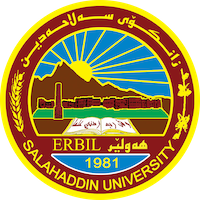 Academic Curriculum Vitae Personal Information:                                         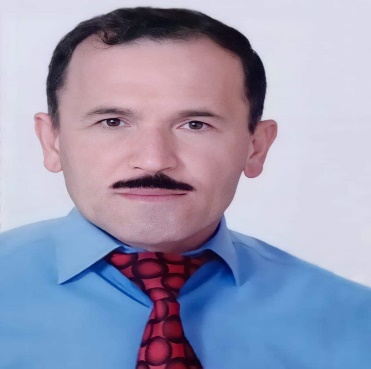 Full Name: Dr.   Sailm   Omar   RaoofAcademic Title: ProfessorEmail: Salim.raoof@su.edu.krd (university email)Mobile:096 750 78 55 393Education:State all educations accomplishedIn 1989 obtaining B.Sc. degree of Animal Resource             college of Agriculture and Forestry-Mosul university In 1996 obtaining M.Sc. degree of Animal Nutrition.            Agriculture college - Baghdad university.    -   In 2005 obtaining Ph.D. degree of Animal Breeding.          Agriculture college – Salahaddin university. ErbilEmployment:Salahaddin University-Erbil - Erbil-Kurdistan Region –Iraq1989 B.Sc. Animal Resource              1996 M.Sc. Animal Nutrition.             2005 Ph.D. Animal Breeding. Professor                             5 /6 / 2018                        General Director of Scientific Research CenterQualifications Teaching qualificationsIT qualificationsLanguage qualifications such as TOEFL, IELTS or any equivalentAny professional qualificationYou could put any professional courses you have attendedTeaching experience:The Egyptian   International   Center for Agriculture        (Cairo) of Animal Production, 1 - 29 / June / 2007. 2-Bonn University-Agriculture Faculty. Germany From      DAAD Program.1 /8 to 30 / 9 -2015. Sabbatical Leave.Research and publicationsState all researches, publication you made.1-Using of Feed Blocks in Awassi Lambs Nutrition. Agriculture college- Baghdad university.2- Evaluation of Feed Blocks containing Bentonite or Date Pulp in Awassi sheep nutrition. Agricultural Science Jordan University.3- The Effect of Cockerels Broiler weight on Some Carcasses Qualities.       Zanco Journal4-Using Solved Acetic acid to improvement senseless quality old Bird Meat.   Duhok  University Journal5- The effect of Body Condition Score upon on some production & reproductive traits of the Hamadani ewes.Iraqi Journal Agriculture Science Mosul University.6- Estimation of Genetic and phenotypic parameters for Lambs Growth and Evaluation of Hamadani Ewes for Productive Traits/Agriculture College Salahaddin University-Erbil.7-Genetic Evaluation of Hamdani Sheep in some flocks for Test- Day milk yield/The Fourth International Conference of Biological Sciences. Tanta University 8- Genetic and Non- Genetic Parameters of Weights and Body Dimension at Birth Weaning Hamdani Sheep.       Mesopotamia Journal of Agriculture Mosul University9-Estimation of Genetic and Phenotypic Parameters for Some growth traits of   Hamadani ewes. The  First international Conference on Agriculture Aleppo 10- Study of Some Economic traits of Mamesh sheep in   Erbil.Mesopotamia Journal of Agriculture Mosul University.11- Performance of   Damascus Goat and their Crosses with Local Goat in Erbil Plain. ISAH International Conference Vechta University -Germany.12- Effect Hay and straw treated urea nutrition on Karadi lamb growth.Mesopotamia Journal of Agriculture Mosul University.13- Studying some non-genetic Factors on milk Production in Friesian.Mesopotamia Journal of Agriculture Mosul University.14- The effect of some Production and Reproductive on cross bred Friesian cows in Erbil plane.Journal of Tikrit University For Agriculture Sciences.15- Effect of Breed, Body Condition Score and Age on some economic traits of local flocks ewes Mesopotamia Journal of Agriculture.16- A study on the relationship between udder measurements and Productive daily milk yield of cows. International Conference on Applied Life Sciences (ICALS) UAE.17- Effect of Breed, fodder Beet and non-genetic Factors on the Sheep Performance in Erbil.   Zanko Journal.18- The effect of Sex Chromatin on some Reproductive traits of local Sheep in Erbil    Biotechnology Research Center, Al- Nahrain University-Baghdad, Iraq.19- Effect of lambing interval on production characteristics in Kurdi local ewes of Kurdistan region, Iraq Jordan Journal of Agricultural Sciences.20-Role of sex chromatin on performance in the Arabi sheepThe Iraqi Journal of Veterinary Medicine21- Role of sex chromatin on performance in the local (Black) Goats. Biotechnology Research Center. Al-Nahrain University Baghdad, Iraq.22- Role of sex chromatin on performance in the crossbred Cows. Biotechnology Research Center, Al-Nahrain University Baghdad, Iraq.23- Effect of frequent kidding in reproductive and productive Traits in Shami goats.Iraq Journal Veterinary Medicine24- Estimation of the Best Linear Unbiased Prediction (BLUP) of Kurdi Rams for average daily milk yield depending on their progeny. The Iraqi Journal of Agricultural Sciences.25- Estimation of the Best Linear Unbiased Prediction (BLUP) of rams on their progeny's birth and weaning weight. The Iraqi Journal of Agricultural Sciences26- Most Probable Producing Ability (MPPA) of daily milk production for local cows. Iraqi Journal of Agricultural Sciences.27- Repeatability estimate and preferment evaluate for some wool backtraces for Hamadan ewes. Journal of Agricultural Investment -Sudan28- non-Genetic factors affecting Kurdi lamb mortality. The Iraqi Journal of Agricultural Sciences.29- Genetic and non-genetic relationship between lambs’ weight and body weight in Kurdi sheep. International Journal of Plant Research.30- Genetic and non-genetic relationship between lambs’ weight and milk production in Kurdi sheep. International Journal of Plant Research.31- Performers of Cattle Farmers System in Erbil PlainInternational Journal of Special Education Vol.37,32-The effect of Genetic and Non-genetic factors on milk production in Saanen Goats. International Journal of Special Education Vol.37, No.3, 2022.33-The effect of Genetic and Non-Genetic factors on Birth and weaning weights in Saanen goats. Journal of Survey in Fisheries Sciences 10(3S) 4844-4849, 2023.34-Genetic evaluation of locally flock sheep in Gabaraka village. Journal of Survey in Fisheries Sciences 10(3S) 4844-4849, 2023.Conferences and courses attendedGive details of any conferences you have attended, and those at which you have presented delivered poster presentations.Conferences       1- The Fourth International conference of Biological      Science. Tanta University –Egypt, 1-2 November / 2006.   2- First International conference of Agricultural Science.         Aleppo University – Syria. 13 – 15 / October / 2008. 3- 14th International Society of Animal Hagen. Vechta           University - Germany.  19-23 July / 2009. 4- International Food, Agriculture and Gastronomy     Congress (IFAC) Turkey-Antalya. February, 15-19/ 2012. 5- 25th International conference of Genetic Days. Wroclaw-        Poland. September 18-20-2012. 6- International conference on Applied Life Sciences       (ICALS2013) UAE.15-17/ September / 2013.Funding and academic awards 1- The Egyptian   International   Center for Agriculture        (Cairo) of Animal Production, 1 - 29 / June / 2007. 2-Bonn University-Agriculture Faculty. Germany From      DAAD Program.1 /8 to 30 / 9 -2015. Sabbatical Leave.Professional memberships 2002   / Erbil    / Independent monitor / FAO    Worked in about 70 Committee on Department of Animal Resource and College Committee.